Страховые представители «Крыммедстрах» приглашают крымчан на углубленную диспансеризацию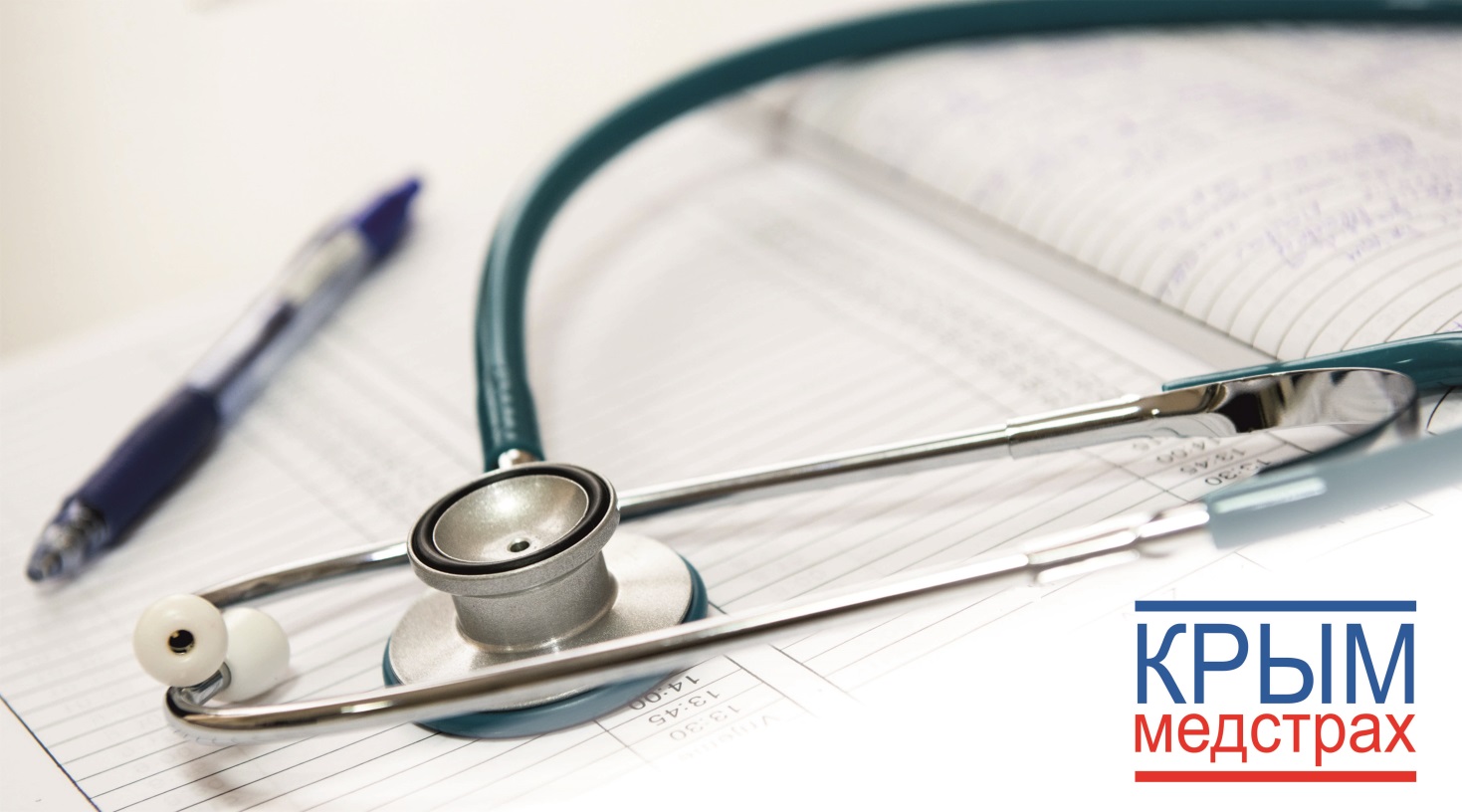 С июля 2021 года в дополнение к профилактическим медицинским осмотрам и диспансеризации граждане, переболевшие новой коронавирусной инфекцией (COVID-19), могут пройти углубленную диспансеризацию, включающую дополнительные исследования. Также она может быть проведена по инициативе гражданина, в отношении которого отсутствуют сведения о перенесенном COVID-19.Углубленная диспансеризация проходит в два этапа. Первый из них включает семь исследований - это общий и биохимический анализы крови, измерение насыщения крови кислородом (сатурация), тест с шестиминутной ходьбой, спирометрия, рентген грудной клетки, приём терапевта. Для граждан, перенесших COVID-19 средней степени тяжести и выше, добавится анализ на определение концентрации Д-димера в крови, помогающий выявлять признаки тромбообразования. По их результатам врачи определят риски и признаки развития хронических заболеваний. При необходимости, для уточнения диагноза, направят пациента на второй этап, который может включать – эхокардиографию, КТ лёгких и дуплексное сканирование вен нижних конечностей. Если по результатам диспансеризации у пациента выявят хронические неинфекционные заболевания, в том числе связанные с перенесенной коронавирусной инфекцией (COVID-19), за гражданином будет установлено диспансерное наблюдение. При наличии показаний ему будет назначено необходимое лечение и организована медицинская реабилитация.Страховые представители Крыммедстраха в июле пригласили для прохождения углублённой диспансеризации 4,5 тысячи человек и готовятся к отправке приглашений на август. Указом главы Республики Крым от 17 июля 2021 в период с 17 июля 2021 года по 17 августа 2021 года приостановлено проведение медицинскими организациями профилактических осмотров и диспансеризации взрослого населения, за исключением углубленной диспансеризации лиц, переболевших новой коронавирусной инфекцией в том числе по личному заявлению. Поэтому, если вы получили СМС-сообщение, письмо или вас пригласили по телефону пройти углубленную диспансеризацию, то просим вас откликнуться на приглашение и обратиться в свою поликлинику для оценки состояния своего здоровья после перенесенного заболевания. Проведение углублённой диспансеризации в условиях сохранения рисков распространения COVID-19 осуществляется по предварительной записи. С подробной информацией об углублённой диспансеризации можно ознакомиться на сайте Крыммедстраха в разделе «Диспансеризация и профилактика».(https://www.c-inform.info/news/id/96582)КОНКРЕТНОООО «СМК «Крыммедстрах» (лиц. ОС «4325-01» от 13.07.2015г. выдана ЦБ РФ, член Всероссийского союза страховщиков, рег.№160). Обращайтесь по адресам: г. Симферополь, ул. Карла Маркса, 29, по телефону «горячей линии»: 8-800-100-77-03, e-mail: office@krym-ms.ru, сайт: www.oms-crimea.ru. Бахчисарайское отделение: г.Бахчисарай, ул.Фрунзе, д.46, тел. +7 (978) 922 70 59, +7 (978) 912 82 82.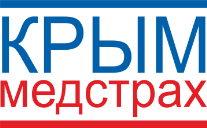 